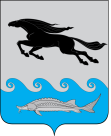 АДМИНИСТРАЦИЯМУНИЦИПАЛЬНОГО ОБРАЗОВАНИЯ «СЕЛЬСКОЕ ПОСЕЛЕНИЕ КАРАЛАТСКИЙ СЕЛЬСОВЕТ КАМЫЗЯКСКОГО МУНИЦИПАЛЬНОГО РАЙОНА АСТРАХАНСКОЙ ОБЛАСТИ»					     ПОСТАНОВЛЕНИЕ24.05.2024г.			                                                       			 №29         Руководствуясь Федеральным законом Российской Федерации от 06.10.2003г. №131-ФЗ «Об общих принципах организации местного самоуправления в Российской Федерации», ст.9 Бюджетного кодекса Российской Федерации, а также в связи с необходимостью внесения изменений по основным мероприятиям муниципальной программы  ПОСТАНОВЛЯЮ:1. Внести в  муниципальную программу, утвержденную постановлением администрации муниципального образования «Сельское поселение  Каралатский сельсовет Камызякского муниципального района Астраханской области» от 14.11.2023г. № 67 «Повышение эффективности местного самоуправления в муниципальном образовании  «Сельское поселение Каралатский сельсовет Камызякского муниципального района Астраханской области» следующие изменения:1.1. Паспорт Программы изложить в новой редакции согласно Приложению N 1 к настоящему постановлению.2. Обнародовать настоящее постановление в установленном порядке.Настоящее постановление вступает в силу после обнародования.Глава администрации  									   И.В. Рябова                                                                                                                                                    Приложение 1к постановлению Администрации муниципального образования  «Каралатский сельсовет» от 24.05.2024г. № 29ПАСПОРТМУНИЦИПАЛЬНОЙ ПРОГРАММЫПАСПОРТ    ПОДПРОГРАММЫПАСПОРТ    ПОДПРОГРАММЫПАСПОРТ    ПОДПРОГРАММЫСодержание проблемы и обоснование необходимости ее решения программными методамиВ муниципальном образовании  «Сельское поселение Каралатский сельсовет Камызякского муниципального района Астраханской области»сформированы и осуществляют деятельность в соответствии с Уставом следующие органы местного самоуправления:Глава администрации МО  «Сельское поселение Каралатский сельсовет Камызякского муниципального района Астраханской области», осуществляющий руководство деятельностью местной администрации;Совет МО  «Сельское поселение Каралатский сельсовет Камызякского муниципального района Астраханской области», состоящий из 10 депутатов;Администрация МО  «Сельское поселение «Каралатский сельсовет». В Администрации МО  «Сельское поселение Каралатский сельсовет Камызякского муниципального района Астраханской области» работает один муниципальный служащий.Муниципальный служащий окончил в 2021 году обучение в Астраханском филиале РАНХиГС. В соответствии с требованиями Федерального закона «О муниципальной службе в РФ» от 02 марта 2007 года №25-ФЗ муниципальный служащий раз в три года проходят аттестацию и повышение квалификации. С целью информирования жителей муниципального образования  «Сельское поселение Каралатский сельсовет Камызякского муниципального района Астраханской области»о деятельности органов местного самоуправления и основных результатах социально-экономического развития, публикуются статьи и муниципальные правовые акты в районной газете «Маяк дельты», создан и функционирует официальный сайт Администрации муниципального образования  «Сельское поселение Каралатский сельсовет Камызякского муниципального района Астраханской области» https://admkaralatskii.ru. Ежегодно глава муниципального образования  «Сельское поселение «Каралатский сельсовет» отчитывается перед населением о результатах социально-экономического развития  территории. Наиболее актуальными направлениями дальнейшего  социально-экономического развития муниципального образования  «Сельское поселение Каралатский сельсовет Камызякского муниципального района Астраханской области» являются:рост собственных доходов и эффективное исполнение расходов местного бюджета;повышение качества предоставления муниципальных услуг;повышение открытости информации о деятельности органов местного самоуправления;обеспечение чистоты и порядка на территории поселения.Решение указанных и иных задач социально-экономического развития муниципального образования  «Сельское поселение Каралатский сельсовет Камызякского муниципального района Астраханской области» необходимо осуществлять системно на основе программно-целевого подхода в рамках единой муниципальной программы в соответствии с Бюджетным кодексом Российской Федерации. Также в период с 2023 по 2025 год будут достигнуты следующие значения показателей, определенных в Указе Президента РФ «Об основных направлениях совершенствования системы государственного управления» от 07 мая 2012 года № 601:уровень  удовлетворенности жителей сельского поселения качеством предоставляемых муниципальных услуг – не менее 80%;доля жителей поселения, имеющих доступ к получению государственных и муниципальных услуг по принципу «одного окна» по месту пребывания, в том числе в многофункциональных центрах предоставления государственных и муниципальных услуг, – не менее 80%;доля жителей поселения, использующих механизм получения муниципальных услуг в электронной форме, – не менее 60%;сокращение времени ожидания в очереди при обращении заявителя в органы местного самоуправления муниципального образования  «Сельское поселение Каралатский сельсовет Камызякского муниципального района Астраханской области» для муниципальных услуг – до 15 минут.На социально-экономическое развитие МО  «Сельское поселение Каралатский сельсовет Камызякского муниципального района Астраханской области» могут оказать влияние следующие риски:1. Макроэкономические и финансовые риски, связанные с возможными кризисными явлениями в российской и региональной экономике, которые могут привести к снижению уровня доходов местного бюджета и объема финансирования программных мероприятий. Возникновение данных рисков может привести к недофинансированию запланированных мероприятий. Минимизация данных рисков предусматривается мероприятиями муниципальной программы, направленными на повышение устойчивости бюджета, обеспечение роста его доходной части за счет эффективного управления муниципальным имуществом и земельно-имущественным комплексом территории. 2.  Операционные риски, связанные с несвоевременным выполнением мероприятий муниципальной программы и принятием необходимых муниципальных нормативно-правовых актов. Данные риски будут минимизированы путем создания комплексной системы управления,  реализацией муниципальной программы, включающей меры по контролю и регулярной оценке эффективности выполнения программных мероприятий, обеспечению эффективного межведомственного взаимодействия с федеральными органами государственной власти, органами государственной власти Астраханской  области, органами местного самоуправления МО «Камызякский муниципальный  район», оценке результативности деятельности каждого работника Администрации муниципального образования  «Сельское поселение Каралатский сельсовет Камызякского муниципального района Астраханской области»3.  Правовые риски, связанные с изменением федерального и регионального законодательства, регулирующего полномочия органов местного самоуправления. Наступление данных рисков может оказать негативное влияние на реализацию муниципальной программы в случае централизации полномочий, при котором органы местного самоуправления муниципального образования  «Сельское поселение Каралатский сельсовет Камызякского муниципального района Астраханской области» не смогут завершить решение поставленных социально-экономических задач. Или, наоборот, в случае передачи отдельных государственных полномочий на муниципальный уровень без соответствующего финансового обеспечения, должны будут перераспределять средства местного бюджета на новые направления деятельности.Минимизация данных рисков заключается в обеспечении эффективного взаимодействия с органами местного самоуправления МО «Камызякский муниципальный район» с целью подготовки совместных законодательных инициатив и передачи отдельных полномочий на районный уровень.    Основные цели и задачи Программы, сроки и этапы реализациицелевой программы, а также целевые индикаторы и показатели   Целью муниципальной программы является эффективное решение вопросов местного значения населением непосредственно и органами местного самоуправления муниципального образования  «Сельское поселение Каралатский сельсовет Камызякского муниципального района Астраханской области». Настоящая цель достигается посредством решения комплекса следующих задач:   - обеспечение деятельности органов местного самоуправления;   -  развитие муниципальной службы в муниципальном образовании;   - обеспечение доступности информации о деятельности органов местного самоуправления и качества муниципальных услуг сельского поселения Система программных мероприятийРешение задач муниципальной программы обеспечивается реализацией следующих подпрограмм:Подпрограмма « Обеспечение деятельности органов местного самоуправления муниципального образования  «Сельское поселение Каралатский сельсовет Камызякского муниципального района Астраханской области» Основными направлениями реализации подпрограммы являются:1. Обеспечение деятельности органов местного самоуправления муниципального образования  «Сельское поселение Каралатский сельсовет Камызякского муниципального района Астраханской области». Данное направление включает в себя следующие мероприятия:1.1. Обеспечение деятельности Главы муниципального образования  «Сельское поселение Каралатский сельсовет Камызякского муниципального района Астраханской области», что позволит высшему должностному лицу МО  «Сельское поселение Каралатский сельсовет Камызякского муниципального района Астраханской области» осуществлять собственные полномочия по решению вопросов местного значения в соответствии с Уставом муниципального образования  «Сельское поселение Каралатский сельсовет Камызякского муниципального района Астраханской области»1.2. Обеспечение деятельности Администрации  муниципального образования  «Сельское поселение «Каралатский сельсовет», направленное на непосредственное решение вопросов местного значения в соответствии с Уставом муниципального образования  «Сельское поселение Каралатский сельсовет Камызякского муниципального района Астраханской области». В рамках мероприятия осуществляется содержание аппарата и обслуживающего персонала местной администрации, закупка товаров, работ и услуг, необходимых для осуществления текущей деятельности исполнительно-распорядительного органа, а также содержание имущества.     2. Подпрограмма «Обеспечение доступности информации о деятельности органов местного самоуправления и качества муниципальных услуг» включает размещение новостных и информационных сообщений о деятельности органов местного самоуправления и публикацию муниципальных нормативно-правовых актов МО  «Сельское поселение Каралатский сельсовет Камызякского муниципального района Астраханской области» в средствах массовой информации и на официальном сайте МО  «Сельское поселение Каралатский сельсовет Камызякского муниципального района Астраханской области»3.  Механизм реализации Программы    Реализацию программных мероприятий осуществляет Администрация МО  «Сельское поселение «Каралатский сельсовет». Финансирование программных мероприятий осуществляется за счет средств бюджета «Сельское поселение Каралатский сельсовет Камызякского муниципального района Астраханской области» (далее – местный бюджет). Объем финансирования Программы может корректироваться, исходя из возможностей местного бюджета на соответствующий финансовый год и оценки эффективности реализации Программы.                                                                                                                                                                                                                                                                                                                                                                                                                        О внесении изменений в постановление администрации муниципального образования  «Сельское поселение Каралатский сельсовет Камызякского муниципального района Астраханской области» от 14.11.2023г. № 67 «Об утверждении муниципальной программы «Повышение эффективности местного самоуправления в муниципальном образовании «Сельское поселение Каралатский сельсовет Камызякского муниципального района Астраханской области»                                                                                                                                                                                                                                                                                                                                                                                                                                                                                                                                                                                                                                  Наименование Программы«Повышение эффективности местного самоуправления  в муниципальном образовании  «Сельское поселение Каралатский сельсовет Камызякского муниципального района Астраханской области»«Повышение эффективности местного самоуправления  в муниципальном образовании  «Сельское поселение Каралатский сельсовет Камызякского муниципального района Астраханской области»Основной разработчик ПрограммыАдминистрация МО  «Сельское поселение Каралатский сельсовет Камызякского муниципального района Астраханской области»Администрация МО  «Сельское поселение Каралатский сельсовет Камызякского муниципального района Астраханской области»Заказчик ПрограммыАдминистрация МО  «Сельское поселение Каралатский сельсовет Камызякского муниципального района Астраханской области»Администрация МО  «Сельское поселение Каралатский сельсовет Камызякского муниципального района Астраханской области»Основная цель ПрограммыЭффективное решение вопросов местного значения органами местного самоуправленияЭффективное решение вопросов местного значения органами местного самоуправленияОсновные задачи Программыобеспечение деятельности органов местного самоуправления;развитие муниципальной службы в муниципальном образовании;создание условий для эффективного и ответственного управления  финансами сельского поселения;      обеспечение доступности информации о деятельности     органов местного самоуправления обеспечение деятельности органов местного самоуправления;развитие муниципальной службы в муниципальном образовании;создание условий для эффективного и ответственного управления  финансами сельского поселения;      обеспечение доступности информации о деятельности     органов местного самоуправления Сроки реализации Программы      2024 - 2026 годы      2024 - 2026 годыПеречень подпрограмм1. Подпрограмма «Обеспечение деятельности органов местного самоуправления муниципального образования  «Сельское поселение Каралатский сельсовет Камызякского муниципального района Астраханской области»2.Подпрограмма «Развитие муниципальной службы муниципального образования  «Сельское поселение Каралатский сельсовет Камызякского муниципального района Астраханской области»3. Подпрограмма «Обеспечение доступности информации о деятельности органов местного самоуправления и качества муниципальных услуг»1. Подпрограмма «Обеспечение деятельности органов местного самоуправления муниципального образования  «Сельское поселение Каралатский сельсовет Камызякского муниципального района Астраханской области»2.Подпрограмма «Развитие муниципальной службы муниципального образования  «Сельское поселение Каралатский сельсовет Камызякского муниципального района Астраханской области»3. Подпрограмма «Обеспечение доступности информации о деятельности органов местного самоуправления и качества муниципальных услуг»Исполнитель ПрограммыАдминистрация МО  «Сельское поселение Каралатский сельсовет Камызякского муниципального района Астраханской области»Администрация МО  «Сельское поселение Каралатский сельсовет Камызякского муниципального района Астраханской области»Объемы и источники финансирования ПрограммыФинансирование Программы осуществляется за счет средств бюджета МО  «Сельское поселение Каралатский сельсовет Камызякского муниципального района Астраханской области» в объеме:2024 год -  3 381 155,41 рублей;2025 год – 2 615 941,50 рублей2026 год – 2 032 724,00 рублейОбъемы финансирования Программы уточняются в установленном порядке при изменении бюджета Ожидаемые конечные результаты реализации Программыустойчивое функционирование органов местного самоуправления;рост уровня удовлетворенности населения деятельностью органов местного самоуправления;качественное исполнение полномочий по решению вопросов местного значения  и отдельных государственных полномочий;формирование и развитие кадрового резерва Администрации МО «Сельское поселение Каралатский сельсовет Камызякского муниципального района Астраханской области»;Системы организации контроля за исполнением ПрограммыКонтроль за исполнением программы осуществляет Администрация МО  «Сельское поселение Каралатский сельсовет Камызякского муниципального района Астраханской области»Наименование Подпрограммы«Развитие муниципальной службы муниципального образования  «Сельское поселение Каралатский сельсовет Камызякского муниципального района Астраханской области»«Развитие муниципальной службы муниципального образования  «Сельское поселение Каралатский сельсовет Камызякского муниципального района Астраханской области»Основной разработчик ПодпрограммыАдминистрация МО  «Сельское поселение Каралатский сельсовет Камызякского муниципального района Астраханской области»Администрация МО  «Сельское поселение Каралатский сельсовет Камызякского муниципального района Астраханской области»Заказчик ПодпрограммыАдминистрация МО  «Сельское поселение Каралатский сельсовет Камызякского муниципального района Астраханской области»Администрация МО  «Сельское поселение Каралатский сельсовет Камызякского муниципального района Астраханской области»Основная цель ПодпрограммыЭффективное решение вопросов местного значения органами местного самоуправленияЭффективное решение вопросов местного значения органами местного самоуправленияОсновные задачи Подпрограммыразвитие муниципальной службы в муниципальном образовании; развитие муниципальной службы в муниципальном образовании; Сроки реализации Подпрограммы      2024- 2026 годы      2024- 2026 годыИсполнитель ПодпрограммыАдминистрация МО  «Сельское поселение Каралатский сельсовет Камызякского муниципального района Астраханской области»Администрация МО  «Сельское поселение Каралатский сельсовет Камызякского муниципального района Астраханской области»Объемы и источники финансирования ПодпрограммыФинансирование Подпрограммы осуществляется за счет средств бюджета МО  «Сельское поселение Каралатский сельсовет Камызякского муниципального района Астраханской области» в объеме:2024 год –    1 500,00 рублей;2025год  –    7 500,00 рублей;2026 год –  1 500,00 рублей Объемы финансирования Подпрограммы уточняются в установленном порядке при изменении бюджета МО  «Сельское поселение Каралатский сельсовет Камызякского муниципального района Астраханской области»Ожидаемые конечные результаты реализации Подпрограммы - качественное исполнение полномочий по решению вопросов местного значения  и отдельных государственных полномочий; - формирование и развитие кадрового резерва Администрации МО «Сельское поселение Каралатский сельсовет Камызякского муниципального района Астраханской области»;Системы организации контроля за исполнением ПодпрограммыКонтроль за исполнением подпрограммы осуществляет Администрация МО  «Сельское поселение Каралатский сельсовет Камызякского муниципального района Астраханской области».	Наименование Подпрограммы«Обеспечение деятельности органов местного самоуправления муниципального образования  «Сельское поселение Каралатский сельсовет Камызякского муниципального района Астраханской области»«Обеспечение деятельности органов местного самоуправления муниципального образования  «Сельское поселение Каралатский сельсовет Камызякского муниципального района Астраханской области»Основной разработчик ПодпрограммыАдминистрация МО  «Сельское поселение Каралатский сельсовет Камызякского муниципального района Астраханской области»Администрация МО  «Сельское поселение Каралатский сельсовет Камызякского муниципального района Астраханской области»Заказчик ПодпрограммыАдминистрация МО  «Сельское поселение Каралатский сельсовет Камызякского муниципального района Астраханской области»Администрация МО  «Сельское поселение Каралатский сельсовет Камызякского муниципального района Астраханской области»Основная цель ПодпрограммыЭффективное решение вопросов местного значения органами местного самоуправленияЭффективное решение вопросов местного значения органами местного самоуправленияОсновные задачи Подпрограммы Обеспечение деятельности органов местного самоуправления; Обеспечение деятельности органов местного самоуправления;Сроки реализации Подпрограммы      2024 - 2026 годы      2024 - 2026 годыИсполнитель ПодпрограммыАдминистрация МО  «Сельское поселение Каралатский сельсовет Камызякского муниципального района Астраханской области»Администрация МО  «Сельское поселение Каралатский сельсовет Камызякского муниципального района Астраханской области»Объемы и источники финансирования ПодпрограммыФинансирование Подпрограммы осуществляется за счет средств бюджета «Сельское поселение Каралатский сельсовет Камызякского муниципального района Астраханской области» в объеме:2024 год -  3 369 655,41  рублей;2025 год – 2 576 441,50 рублей;2026 год – 2 006 224,00 рублей Объемы финансирования Подпрограммы уточняются в установленном порядке при изменении бюджета МО  «Сельское поселение Каралатский сельсовет Камызякского муниципального района Астраханской области».Ожидаемые конечные результаты реализации Подпрограммыустойчивое функционирование органов местного самоуправления;рост уровня удовлетворенности населения деятельностью органов местного самоуправления;качественное исполнение полномочий по решению вопросов местного значения  и отдельных государственных полномочий.Системы организации контроля за исполнением ПодпрограммыКонтроль за исполнением подпрограммы осуществляет Администрация «Сельское поселение Каралатский сельсовет Камызякского муниципального района Астраханской области».	Наименование Подпрограммы«Обеспечение доступности информации о деятельности органов местного самоуправления и качества муниципальных услуг»«Обеспечение доступности информации о деятельности органов местного самоуправления и качества муниципальных услуг»Основной разработчик ПодпрограммыАдминистрация МО  «Сельское поселение Каралатский сельсовет Камызякского муниципального района Астраханской области»Администрация МО  «Сельское поселение Каралатский сельсовет Камызякского муниципального района Астраханской области»Заказчик ПодпрограммыАдминистрация МО  «Сельское поселение Каралатский сельсовет Камызякского муниципального района Астраханской области»Администрация МО  «Сельское поселение Каралатский сельсовет Камызякского муниципального района Астраханской области»Основная цель ПодпрограммыЭффективное решение вопросов местного значения органами местного самоуправленияЭффективное решение вопросов местного значения органами местного самоуправленияОсновные задачи Подпрограммы  - обеспечение доступности информации о деятельности     органов местного самоуправления   - обеспечение доступности информации о деятельности     органов местного самоуправления Сроки реализации Подпрограммы      2024- 2026 годы      2024- 2026 годыИсполнитель ПодпрограммыАдминистрация МО  «Сельское поселение Каралатский сельсовет Камызякского муниципального района Астраханской области»Администрация МО  «Сельское поселение Каралатский сельсовет Камызякского муниципального района Астраханской области»Объемы и источники финансирования ПодпрограммыФинансирование Подпрограммы осуществляется за счет средств бюджета МО  «Сельское поселение Каралатский сельсовет Камызякского муниципального района Астраханской области» в объеме:2024 год -  10 000,00 рублей;2025 год – 32 000,00 рублей;2026год – 25 000,00 рублей Объемы финансирования Подпрограммы уточняются в установленном порядке при изменении бюджета МО  «Сельское поселение Каралатский сельсовет Камызякского муниципального района Астраханской области».Ожидаемые конечные результаты реализации Подпрограммы - рост уровня удовлетворенности населения деятельностью органов местного самоуправления;Системы организации контроля за исполнением ПодпрограммыКонтроль за исполнением подпрограммы осуществляет Администрация МО  «Сельское поселение Каралатский сельсовет Камызякского муниципального района Астраханской области»Основные мероприятия муниципальной программы «Повышение эффективности местного самоуправления в муниципальном образовании  «Сельское поселение Каралатский сельсовет Камызякского муниципального района Астраханской области»